Publicado en Madrid  el 30/11/2020 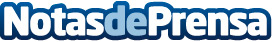 En industria 4.0 bcb se consolida, junto con FLIR, con nuevas soluciones basadas en termografía infrarrojaLa monitorización continua de equipos y procesos críticos en la industria cobra cada vez más importancia, y requiere soluciones en línea y sin contacto. bcb integra este tipo de aplicaciones basados en la tecnología infrarroja y procesamiento de imágenesDatos de contacto:Mariel Gallardo Navarro917580050Nota de prensa publicada en: https://www.notasdeprensa.es/en-industria-4-0-bcb-se-consolida-junto-con Categorias: Nacional Telecomunicaciones Software Otras Industrias http://www.notasdeprensa.es